$120,000.00GLERUP – SADLER909 8TH AVE WEST, MOBRIDGEMOBRIDGE NWTS 3RD ADDN S. 35’ OF LOT 2 & N. 30’ OF LOT 3 BLK 29RECORD #6127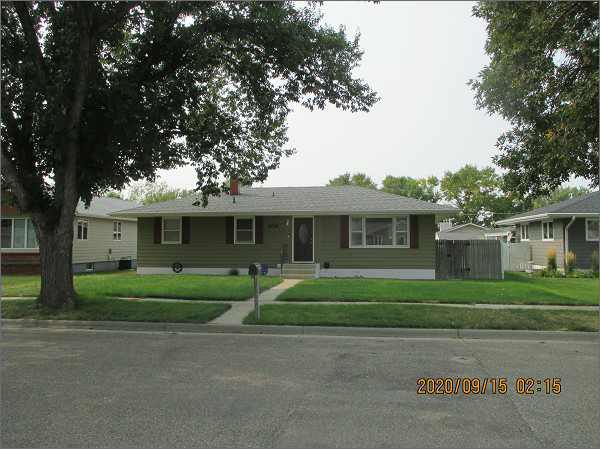 LOT SIZE 65’ X 120’                                        GROUND FLOOR 1104 SQ FTSINGLE FAMILY – ONE STORY                           3 BEDROOMS 1 ½ BATHSAVERAGE QUALITY & CONDITION                   BASEMENT 1104 SQ FTBUILT IN 1963                                                 500 SQ FT FIN REC IN BSMT2014; SHINGLES GOOD, SIDING POOR               BLOCK FND. CENTRAL AIR – NATURAL GASWINDOWS FAIR                                         DETACHED GARAGE 672 SQ FTSOLD ON 5/28/20 FOR $120,000ASSESSED IN 2020 AT $96,230SOLD ON 8/28/2017 FOR $106,500ASSESSED IN 2015 AT $74,610SOLD ON 9/17/12 $76,000                                     RECORD #6127ASSESSED IN 2012 AT $56,895